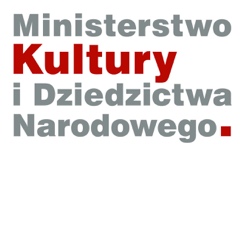 Dofinansowano ze środków Ministra Kultury, 
Dziedzictwa Narodowego i SportuREGULAMIN SONG WRITER CAMP COMPETITION1.Postanowienia ogólneNiniejszy regulamin określa warunki na jakich odbywa się Song Writer Camp CompetitionOrganizatorem wydarzenia jest RedAdler Sp. z o.o. zwany dalej Organizatorem.Czas trwaniaSong Writer Camp Competition potrwa trzy dni. Szczegółowy terminarz stanowi załącznik do regulaminu.UczestnicyW wydarzeniu udział mogą wziąć osoby indywidualne tj. młodzież, dorośli, seniorzy.RekrutacjaRekrutacja zostanie ogłoszona na stronie www.redadler.com Warunkiem udziału w rekrutacji jest przesłanie zgłoszenia, które jest załącznikiem do regulaminu, na adres: office@redadler.com , podając swoje imię, nazwisko, e-mail, telefon kontaktowy. Przesłanie zgłoszenia oznaczać będzie:
a) zgłoszenie uczestnictwa w programie
b) akceptację regulaminu
c) wyrażenie zgody na otrzymywanie drogą elektroniczną informacji dotyczących wydarzenia.O zakwalifikowaniu do programu decyduje kolejność zgłoszeń. Rekrutacja będzie otwarta do momentu zgłoszenia się liczby osób, którą Organizator wydarzenia zaplanował. Informacja o zakwalifikowaniu zostanie przekazana drogą mailową, niezwłocznie po zakończeniu rekrutacji.Zasady udziałuUczestnicy, którzy zakwalifikowali się do udziału w Song Write Camp Competition zobowiązani są do udziału we wszystkich trzech dniach warsztatów, oraz do udziału w teledysku, który powstanie jako zwieńczenie zadania. Organizator nie zapewnia Ubezpieczenia uczestnikom programuWarunkiem jest zapoznanie się z regulaminem i jego przestrzeganie. Warunkiem do udziału w Song Write Camp Competition jest zgoda na przetwarzanie danych osobowych. Realizacja ProgramuProgram realizowany jest na terenie Zduńskiej Woli.Każdy dzień warsztatów rozpoczyna się o godz. 8.00 i trwa do godz. 17.00 – z godzinną przerwą obiadową.Organizator zapewni materiały dydaktyczne dla uczestników oraz wsparcie profesjonalnych, doświadczonych muzyków, kompozytorów, autorów tekstów, wokalistów. Postanowienia końcoweWszystkie sprawy nieuregulowane niniejszym regulaminem – rozstrzyga Organizator. Dofinansowano ze środków Ministra Kultury, 
Dziedzictwa Narodowego i SportuSONG WRITER CAMP COMPETITIONProgram1 dzień
Wykład kompozytorów, autorów tekstów, wokalistów , analiza warstwy muzycznej i tekstowej piosenek, analizowanie budowy utworów, zastanowienie nad tematyką piosenek, podjęcie prób napisania własnych utworów – od strony muzycznej i tekstowej. 2 dzieńTworzenie własnych utworów.3 dzieńNagranie przygotowanych utworów.  Dofinansowano ze środków Ministra Kultury, 
Dziedzictwa Narodowego i SportuKlauzula informacyjna RODOZgodnie z Rozporządzeniem o ochronie danych osobowych z dnia 27 kwietnia 2016 r. (RODO) a także stosownymi aktami wykonawczymi informujemy, że: Administratorem Pani/Pana danych osobowych jest RedAdler Sp.z o.o. ul. Bagno 5/25, 00-234 Warszawa Kontakt: office@redadler.comDane będą przechowywane w związku ze zgłoszeniem do udziału w wydarzeniu Song Write Camp Competition. Dane będą przekazywane osobom i instytucjom jedynie w zakresie niezbędnym do realizacji Song Write Camp Competition. Podanie danych jest niezbędne do zgłoszenia uczestnictwa w Song Write Camp Competition. Posiada Pani/Pan prawo dostępu do swoich danych  oraz prawo ich sprostowania, usunięcia, ograniczenia przetwarzania, prawo do przenoszenia danych, prawo do wniesienia sprzeciwu, prawo do cofnięcia zgody, ………………………………………….
miejscowość, data………………………………………….czytelny podpis osoby udostępniającej daDofinansowano ze środków Ministra Kultury, 
Dziedzictwa Narodowego i SportuZGŁOSZENIE
Song Writer Camp Competition……………………………………miejscowość, data…………………………………….podpis	Imię, nazwiskoNumer telefonuAdres e-mail